Text for tender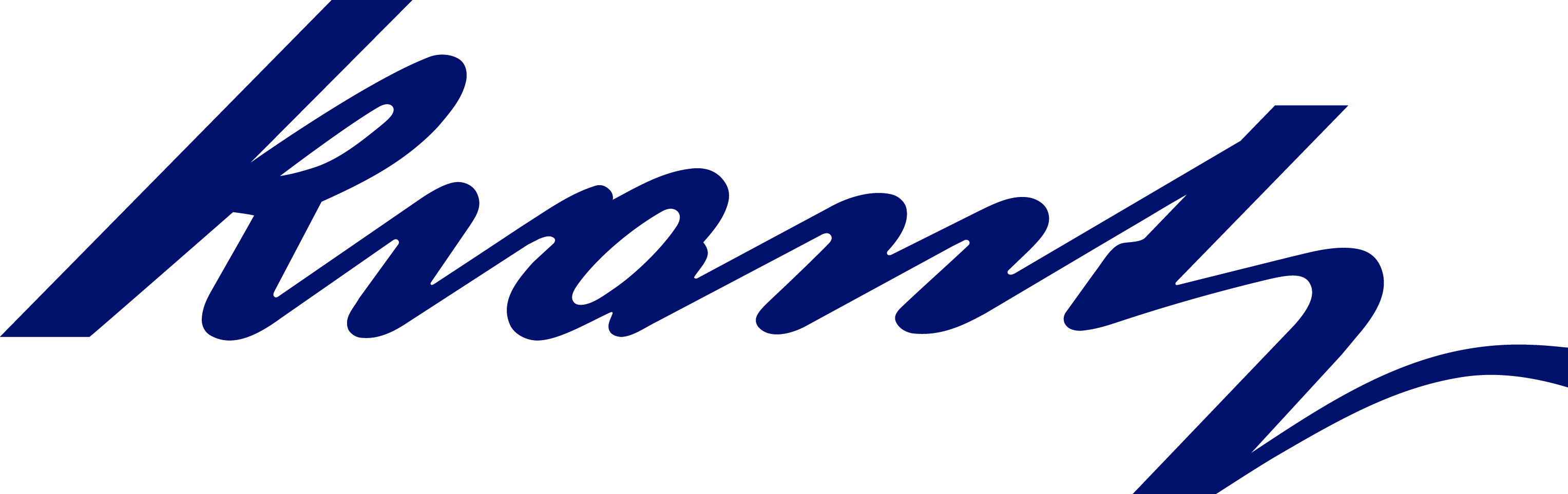 Gastight Rectangular Shut-Off Damper, Type GD-Rin solid and maintenance-free design, provided for systems with high tightness requirements. The damper housing and seat meet by far the permissible leakage rates specified by DIN 25 496.The damper is designed to operate without any failure at an operating pressure of 1.1 time the admissible operating pressureThe tightness of the damper blade’s seat is testable in built-in situationThe position of the damper blade is visible from outside. The damper blade is secured by a special toggle lever system in the “Open” and “Close” positionAll media-touched parts are welded continuously and without gaps to ensure an easy decontaminationDesignRobust damper housing made of stainless steel in gastight design according to the tightness requirements of DIN 25 496, table 3, with connection flanges on both sidesSeat plate made of stainless steel with a round opening and two circular sealing rings made from silicone rubber, designed as a test groove to test the required tightness of the damper seat. In order to test the leak free seat of the damper blade, the test groove can be connected to an appropriate seal test device via a fast acting coupling positioned outside the damper housingCircular damper blade made of stainless steel, conveyed by a kinematical lever system. The specially designed lever system made of stainless steel secures the damper blade’s end positions “Open” and “Close” by means of special toggle leversTo protect the elastic and aging resistant seal, the opening of the damper blade starts with a parallel travel before turning into a rotating movement laterTransmission of force to damper blade for the opening or closing process by means of external actuator, shaft and lever system. Gastight shaft transition through housing. Shaft sealing made from PerbunanActuator can be electrical, pneumatic, or manual. Electrical actuator also available with spring return (fail-safe)Technical dataFabricate: Krantz Type: GD-RDimensions B x H x T: see table “Nominal sizes“ page 5Actuator: electrical / pneumatic / manualAdm. operating temperature for damper: – 40 °C to + 100 °C1)Adm. operating temperature for actuator: – 5 °C to + 70 °C1)Adm. operating pressure: 10 000 PaAdm. pressure difference for damper blade in closing direction: 10 000 PaAdm. leakage rate for housing including shaft transition acc. to DIN 25 496: 10 l / (h · m2) 
at 1 bar, 20 °C and ∆p = 2 000 PaResistance to radiation:	 ≤ 105 Gy	1) Wider range of operating temperatures available on request.Subject to technical alterations.Krantz GmbHUersfeld 24, 52072 Aachen, GermanyPhone: +49 241 434-1Fax: +49 241 434-500info.filter@krantz.de | www.krantz.de